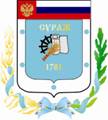 Контрольно-счетная палата Суражского муниципального района243 500, Брянская область, г. Сураж, ул. Ленина, 40, оф. 46 Тел. (48330) 2-11-45, E-mail: c.palata@yandex.ruЗаключениепо результатам экспертно-аналитического мероприятия  «Экспертиза исполнения  бюджета Лопазненского сельского поселения Суражского района Брянской области за 9 месяцев 2022 года».г. Сураж                                                                                 25 ноября  2022 года1.  Основание для проведения экспертизы: Федеральный закон от 07.02.2011г. №6-ФЗ «Об общих принципах организации и деятельности контрольно-счетных органов субъектов Российской Федерации и муниципальных образований», Положение от 26.11.2021г. № 143 «О Контрольно-счетной палате Суражского муниципального района», пункт 1.2.8 плана работы Контрольно-счетной палаты на 2022 год, приказ № 22 от 15.11.2022 года.2.  Цель экспертизы: информация о ходе исполнения бюджета Лопазненского сельского поселения Суражского района Брянской области (далее - Лопазненское сельское поселение) за 9 месяцев  2022 года.3. Предмет экспертизы: отчет об исполнении бюджета Лопазненского сельского поселения Суражского района Брянской области за 9 месяцев 2022 года, утвержденный постановлением Лопазненской сельской администрации от 09.11.2022 г.  №  61.Решением Лопазненского сельского Совета народных депутатов от 29.12.2021г. № 78 «О бюджете Лопазненского сельского поселения Суражского района Брянской области на 2022 год и на плановый период 2023 и 2024 годов» (далее - Решение о бюджете) на 2022 год утверждены основные характеристики бюджета:- общий объем доходов в сумме 3671,6 тыс. руб.;- общий объем расходов в сумме 3671,6 тыс. руб;- дефицит бюджета утвержден в сумме 0,0 тыс. рублей.В течение 9 месяцев 2022 года в бюджет Лопазненского сельского поселения 1 раз вносились изменения  (решение от 18.04.2022г. №86). С учетом внесенных изменений основные характеристики бюджета выглядят следующим образом:- общий объем доходов в сумме 4339,1 тыс. руб.;- общий объем расходов в сумме 4554,5 тыс. руб;- дефицит бюджета утвержден в сумме 215,3 тыс. рублей.Контрольно-счетная палата Суражского  муниципального района обращает внимание, что проект Решения во внесении изменений в бюджет поселения на экспертизу в КСП Суражского муниципального района не предоставлялся.В нарушение п. 1.3. Соглашения №7 от 29.11.2019 года «О передаче полномочий по осуществлению внешнего муниципального финансового контроля»  внесении изменений в бюджет поселения от 18.04.2022г. №86 произведено без  экспертизы КСП Суражского муниципального района.Исполнение за 9 месяцев 2022 года согласно отчету об исполнении бюджета Лопазненского сельского поселения составило:- по доходам  3253,4 тыс. руб.;- по расходам  2681,0 тыс. руб., - профицит бюджета составил в сумме 572,4 тыс. рублей.Основные параметры бюджета Лопазненского сельского поселения за 9 месяцев 2022 года представлены в таблице: тыс. рублейИсполнение за 9 месяцев 2022 года по доходам составило 75,0%, что на 82,4% (1470,1 тыс. рублей) выше аналогичного периода прошлого года. Собственные доходы поселения за 9 месяцев 2022 года в 2,1 раза  (1142,6 тыс. рублей) выше исполнения прошлого года. Безвозмездные поступления выше исполнения соответствующего периода прошлого года на 47,5% (327,5 тыс. рублей). Исполнение  по расходам составило 58,9%, что на 34,9%  (692,9 тыс. рублей) выше, чем в аналогичном периоде прошлого года. Исполнение доходной части бюджета за 9 месяцев 2022 годаВ отчетном периоде исполнение доходной части бюджета сложилось в размере 75,0% от уточненного годового плана. Собственные доходы исполнены на 73,5% от уточненных плановых назначений, исполнение налоговых доходов составляет  57,6%, неналоговых доходов – 99,0% от  планового показателя. По безвозмездным поступлениям исполнение сложилось в объеме  78,5%.          Динамика поступления  и структура доходов района за 9 месяцев 2022 года  тыс. рублейВ общем объеме доходов, поступивших за 9 месяцев 2022 года, налоговые и неналоговые доходы составляют  2236,1  тыс. рублей, или  68,7%. При формировании собственных доходов бюджета за 9 месяцев 2022 года наибольший удельный вес в структуре занимает Земельный налог – 43,6% (974,2 тыс. рублей). Неналоговые доходы в структуре собственных доходов за 9 месяцев 2022 года составили 51,7% (1155,0 тыс. рублей). Финансовая помощь из других бюджетов  получена  в сумме 1017,2 тыс. рублей, или 31,3% от общего объема поступлений.  Наибольший удельный вес в структуре безвозмездных поступлений занимают дотации  бюджетам  субъектов РФ  муниципальных образований – 74,8% (761,2 тыс. рублей). Налог на доходы физических лиц   исполнен в объеме 64,5 тыс. рублей или 58,6% к уточненной бюджетной росписи. В структуре собственных доходов составляет  2,9%. Налога на имущество физических лиц поступило 0,9 тыс. рублей (0,3% к уточненной бюджетной росписи). В структуре собственных доходов налог на имущество физических лиц составляет   0,01%. Земельный налог поступил в бюджет в объеме 974,2 тыс. рублей (67,1% к уточненной бюджетной росписи). В структуре собственных доходов земельный налог составляет  43,6%.Единый сельскохозяйственный налог поступил в бюджет в объеме 41,6 тыс. рублей (в 3,0 раза превышает показатель уточненной бюджетной росписи). В структуре собственных доходов земельный налог составляет 1,9%.Государственной пошлины в бюджет не поступало. Доходы от сдачи в аренду имущества, находящегося в оперативном управлении органов управления сельских поселений и созданных ими учреждений не поступали.Доходы от продажи материальных и нематериальных активов поступили в бюджет в объеме 589,4 тыс. рублей (99,9% к уточненной бюджетной росписи). В структуре собственных доходов составляют 26,4%.Прочие неналоговые доходы поступили в бюджет в объеме 565,6 тыс. рублей (100,1% к уточненной бюджетной росписи). В структуре собственных доходов составляют  25,3%.Дотации поступали в бюджет в сумме 761,2 тыс. рублей (75,0% к уточненной бюджетной росписи). В структуре безвозмездных поступлений составляют  74,8%.Субсидии  бюджетам  субъектов РФ  муниципальных образований поступили в бюджет в сумме 180,5 тыс. рублей (100,0% к уточненной бюджетной росписи). В структуре безвозмездных поступлений составляют  17,7%. Субвенции  бюджетам  субъектов РФ  муниципальных образований поступили в бюджет в сумме 47,5 тыс. рублей (49,9% к уточненной бюджетной росписи). В структуре безвозмездных поступлений субвенции составляют  8,6%. Исполнение расходной части бюджета за 9 месяцев 2022 года Расходы бюджета за 9 месяцев 2022 года согласно годовой уточненной бюджетной росписи составили 4554,4 тыс. рублей,  исполнены в сумме 2681,0 тыс. рублей, или на 58,9%.  Исполнение бюджета производилось по 5 разделам бюджетной классификации. Наибольшее исполнение сложилось по разделу 02 «Национальная оборона» - 75,0%, и 03 «Национальная безопасность и правоохранительная деятельность» - 74,0%, наименьшее по разделу 05 «Жилищно-коммунальное хозяйство» - 42,0%, Отсутствует исполнение по разделу 04 «Национальная экономика».Анализ расходных обязательств по разделам бюджетной классификации и структура расходов  за 9 месяцев 2022 г.тыс.рублейНаибольший удельный вес за 9 месяцев 2022 года в структуре расходов приходится на раздел 01 «Общегосударственные вопросы» составил – 50,6%, наименьший удельный вес занимает раздел 04 «Национальная экономика»  - 0,001%.Раздел 0100 «Общегосударственные вопросы» По данному разделу исполнение составило 1356,8 тыс. рублей, или 67,5% от уточненной бюджетной росписи, удельный вес в общей сумме расходов составил 50,6%.  Исполнение производится по подразделам: Подраздел 01 04 «Функционирование Правительства РФ, высших  исполнительных органов государственной власти субъектов РФ, местных администраций». Средства используются на содержание Главы администрации поселения и аппарата сельской администрации.        Подраздел 01 06 «Обеспечение деятельности финансовых, налоговых и таможенных органов и органов финансового (финансово-бюджетного) надзора».  Средства используются на оплату переданных полномочий по осуществлению внешнего финансового контроля, в соответствии с заключенными Соглашениями. Подраздел 01 13 «Другие общегосударственные вопросы». Средства используются мероприятия по решению вопросов местного значения в соответствии с полномочиями поселений.         Раздел 02 00 «Национальная оборона»По данному разделу исполнение составило 75,5 тыс. рублей или 74,6% от уточненной бюджетной росписи, удельный вес в общей сумме расходов бюджета составляет 2,8%. Средства используются по подразделу 02 03 «Мобилизационная и вневойсковая подготовка» на осуществление отдельных государственных полномочий по первичному воинскому учету. Раздел 03 00 «Национальная безопасность и правоохранительная деятельность»По данному разделу исполнение составило 518,2 тыс. рублей или 74,0% от уточненной бюджетной росписи, удельный вес в общей сумме расходов бюджета составляет 19,3%. Средства используются по подразделу 03 10 «Обеспечение пожарной безопасности» на содержание пожарной команды по обеспечению пожарной безопасности.  Раздел 04 00 «Национальная экономика»По данному разделу за 9 месяцев 2022 года исполнение отсутствует. Средства используются по подразделу 0412 «Другие вопросы в области национальной экономики» на мероприятия по землеустройству и землепользованию.Раздел 05 00 «Жилищно-коммунальное хозяйство»По данному разделу исполнение составило  730,5 тыс. рублей или 42,0% от уточненной бюджетной росписи, удельный вес в общей сумме расходов составил 27,2%. Средства используются по подразделу 05 03 «Благоустройство» на организацию электроснабжения населения, обеспечение оказания ритуальных услуг и содержание мест захоронения, создание социально-благоприятной среды, благоустройство.Анализ источников финансирования дефицита бюджетаСогласно первоначального Решения о бюджете  Лопазненского сельского поселения на 2022 год бюджет утвержден  бездефицитный. В течение отчетного периода с учетом изменений в решение о бюджете утвержден дефицит  размере 215,3 тыс. рублей. Источником финансирования дефицита бюджета утверждены остатки на начало финансового года на едином счете бюджета.Согласно ф. 0503178 на 01.01.2022 года остаток на счете составлял 215,3 тыс. рублей. Ограничения, предъявляемые к предельному размеру дефицита бюджета, установленные частью 3 статьи 92.1 Бюджетного кодекса РФ соблюдены.По данным отчета об исполнении бюджета за 9 месяцев 2022 года бюджет исполнен с профицитом в объеме 572,4 тыс. рублей.                                                  Исполнение целевых программРешением Лопазненского сельского Совета народных депутатов от 29.12.2021г. № 78 «О бюджете Лопазненского сельского поселения Суражского района Брянской области на 2022 год и на плановый период 2023 и 2024 годов» были запланированы бюджетные ассигнования на реализацию 3 муниципальных целевых программ:- «Реализация полномочий органов местного самоуправления Лопазненского сельского поселения на 2022-2024 годы»;- «Управление муниципальными финансами Лопазненского сельского поселения на 2022-2024 годы»;- «Обеспечение пожарной безопасности Лопазненского сельского поселения на 2022-2024 годы».Общая сумма расходов по целевым программам утверждена (с учетом изменений) в размере 4548,9 тыс. рублей, что составляет 99,9% от общего объема расходов запланированных на 2022 год. (тыс. рублей)Кассовое исполнение по программам составило 2680,5 тыс. рублей, или 58,9% от уточненной бюджетной росписи. Наиболее высокое исполнение по программе  «Управление муниципальными финансами Лопазненского сельского поселения на 2022-2024 годы» - 74,6%, наиболее низкое – 55,7% по программе «Реализация полномочий органов местного самоуправления Лопазненского сельского поселения на 2022-2024 годы»Расходы, не отнесенные к муниципальным программам (непрограммные расходы) утверждены в объеме 5,5 тыс. рублей. Исполнены в объеме 0,5 тыс. рублей, или 9,0% от уточненной бюджетной росписи.Анализ квартальной бюджетной отчетности на предмет соответствия нормам законодательстваСостав представленной квартальной бюджетной отчетности содержит полный объем форм бюджетной отчетности, установленный Инструкцией №191н, утвержденной приказом Минфина России от 28.12.2010 года.Формы бюджетной отчётности проверены на их составление с соблюдением порядка, утверждённого Инструкциями №191н, а так же соответствие контрольных соотношений между показателями форм годовой бюджетной отчётности, проанализирована полнота и правильность заполнения форм бюджетной отчетности. Установлено нарушения при заполнении отчетных форм:- в нарушение п. 68  Инструкции 191н в форме 0503128  «Отчет о бюджетных обязательствах» не заполнен раздел 3 «Обязательства финансовых  годов, следующих за текущим»;- в нарушение п. 68  Инструкции 191н в форме 0503164  «Отчет о бюджетных обязательствах» графа 1 раздела 2 «Расходы» заполнена без Главы.Проверка соответствия отчета поселения бюджетной классификации Российской Федерации В рамках проведенного анализа исполнения бюджета поселения за              9 месяцев 2022 года проанализирована полнота и правильность заполнения приложений к отчету об исполнении бюджета Лопазненского сельского поселения за 9 месяцев 2022 года. Представленный отчет об исполнении бюджета поселения соответствует требованиям приказа Министерства финансов Российской Федерации от 06 июня 2019 года № 85н «О порядке формирования и применения кодов бюджетной классификации Российской Федерации, их структуре и принципах назначения». Выводы Проведенное экспертно-аналитическое мероприятие «Экспертиза исполнения бюджета Лопазненского сельского поселения за 9 месяцев 2022 года» позволяет сделать следующие выводы:1.В отчетном периоде плановый бюджет Лопазненского сельского поселения с учетом внесенных изменений составил:- общий объем доходов в сумме 4339,1 тыс. руб.;- общий объем расходов в сумме 4554,4 тыс. руб.;- дефицит бюджета утвержден в сумме 215,3 тыс. рублей.       2.   Результаты исполнения бюджета за 9 месяцев 2022 года составил:- по доходам  3253,4 тыс. руб. – 75,0%;- по расходам  2681,0 тыс. руб. – 58,9%, - профицит бюджета составил  572,4 тыс. рублей.3. Установлены нарушения при заполнении отдельных форм отчетности, а именно:- в нарушение п. 68  Инструкции 191н в форме 0503128  «Отчет о бюджетных обязательствах» не заполнен раздел 3 «Обязательства финансовых  годов, следующих за текущим»;- в нарушение п. 68  Инструкции 191н в форме 0503164  «Отчет о бюджетных обязательствах» графа 1 раздела 2 «Расходы» заполнена без Главы.4. В нарушение п. 1.3. Соглашения №7 от 29.11.2019 года «О передаче полномочий по осуществлению внешнего муниципального финансового контроля»  внесении изменений в бюджет поселения от 18.04.2022г. №86 произведено без  экспертизы КСП Суражского муниципального района.Предложения Направить заключение Контрольно-счетной палаты главе Лопазненской  сельской администрации с предложениями: 1.Принять действенные меры по совершенствованию администрирования доходных источников.2.Принять меры по своевременному исполнению мероприятий в рамках программ поселения.  3. Формирование отчетности производить в строгом соответствии с требованиями Инструкции о порядке составления и представления годовой, квартальной и месячной бюджетной отчетности об исполнении бюджетов бюджетной системы Российской Федерации, утвержденной приказом Минфина России от 28.12.2010 №191н. 4. Внесение изменений в бюджет поселения производить в соответствии с п. 1.3. Соглашения №7 от 29.11.2019 года «О передаче полномочий по осуществлению внешнего муниципального финансового контроля».  ПредседательКонтрольно-Счетной палаты                                     Суражского муниципального района                                   Н.В. ЖидковаНаименование показателяКассовое исполнение за 9 месяцев 2021гУточненная бюджетная роспись за  2022г.Кассовое исполнение за 9 месяцев 2022г.% исполнения к уточненной бюджетной росписиОтношение 9 мес.2022г. к 9 мес. 2021г., (+,-)Отношение 9 мес.2022г. к 9 мес. 2021г., %Доходы бюджета всего в т.ч.1783,34339,13253,475,01470,1182,4Налоговые и неналоговые доходы1093,53043,02236,173,51142,6в 2,1 разаБезвозмездные поступления689,71296,11017,278,5327,5147,5Расходы бюджета1988,14554,42681,058,9692,9134,9Дефицит (+), Профицит (-)-204,8-215,3+572,4-265,9777,2-279,5Наименование показателяУточнен-ная бюджетная роспись на 2022 годИспол-нение за 9 месяцев 2022 года% испол-нения к уточненной бюджетной росписиСтруктура% НАЛОГОВЫЕ И НЕНАЛОГОВЫЕ ДОХОДЫ                                       3043,02236,173,568,7 НАЛОГОВЫЕ ДОХОДЫ                                       1876,01081,157,648,3Налог на доходы  физических  лиц 110,064,558,62,9Налог на имущество физических лиц300,00,90,30,0Земельный налог1452,0974,267,143,6Единый сельскохозяйственный налог14,041,6в 3,0 раза1,9Государственная пошлина0,00,00,00,0Задолженность и перерасчеты по отмененным налогам и сборам и иным обязательным платежам00,00,00,0НЕНАЛОГОВЫЕ ДОХОДЫ                                       1167,01155,099,051,7Доходы от сдачи в аренду имущества, находящегося в оперативном управлении12,00,00,00,0Доходы от продажи материальных и нематериальных активов590,0589,499,926,4Прочие неналоговые доходы565,0565,6100,125,3БЕЗВОЗМЕЗДНЫЕ ПОСТУПЛЕНИЯ1296,11017,278,531,3Дотации бюджетам субъектов РФ  и муниципальных образований1015,0761,275,074,8Субсидии бюджетам субъектов РФ  и муниципальных образований180,5180,5100,017,7Субвенции  бюджетам  субъектов РФ  муниципальных образований100,675,575,07,4Итого:4339,13253,475,0100,0Наименование разделовРазделУточнен-ная бюджетная роспись на 2022 годИспол-нение за 9 месяцев 2022 года% испол-нения к уточненной бюджетной росписиСтруктура%Итого расходов:4554,42681,058,9100,0ОБЩЕГОСУДАРСТВЕННЫЕ ВОПРОСЫ012008,71356,867,550,6НАЦИОНАЛЬНАЯ ОБОРОНА02100,675,575,02,8НАЦИОНАЛЬНАЯ БЕЗОПАСНОСТЬ И ПРАВООХРАНИТЕЛЬНАЯ ДЕЯТЕЛЬНОСТЬ03700,0518,274,019,3НАЦИОНАЛЬНАЯ ЭКОНОМИКА045,00,00,00,001ЖИЛИЩНО-КОММУНАЛЬНОЕ ХОЗЯЙСТВО051740,1730,542,027,2СОЦИАЛЬНАЯ ПОЛИТИКА100,00,00,00,0Наименование показателяУточнен-ная бюджет-ная роспись за 2022г.Кассовое испол-нение за 9 месяцев2022.% испол-нения к уточненной бюджет-ной росписи01 «Реализация полномочий органов местного самоуправления Лопазненского сельского поселения на 2022-2024 годы»3748,32086,855,702 «Управление муниципальными финансами Лопазненского сельского поселения на 2022-2024 годы»100,675,574,603 «Обеспечение пожарной безопасности Лопазненского сельского поселения на 2022-2024 годы»700,0518,274,0Итого:4548,92680,558,9